اللجنــة التنفيـذيــــة للصنــدوق المــتعــدد الأطـــرافلتنفيـــذ بروتوكـول مونتريــال مونتريال،  من 25 إلى 29 مايو/أيار 2020مؤجل: من 19 إلى 22  يوليه/ تموز 2020*برنامج عمل منظمة الأمم المتحدة للتنمية الصناعية لعام 2020تعليقات أمانة الصندوق وتوصيتهاتطلب منظمة الأمم المتحدة للتنمية الصناعية (اليونيدو) موافقة اللجنة التنفيذية على مبلغ 747,664 دولارا أمريكيا، بالإضافة إلى تكاليف دعم الوكالة البالغة 52,336 دولارا أمريكيا لبرنامج عملها لعام 2020 الوارد في الجدول 1. والطلب مرفق بالوثيقة الحالية.الجدول 1: برنامج عمل اليونيدو لعام 2020* برنامج الأمم المتحدة للبيئة بوصفه الوكالة المنفذة الرئيسية** برنامج الأمم المتحدة للبيئة بوصفه الوكالة المنفذة المتعاونة*** للنظر الفردي.القسم ألف: الأنشطة الموصى بموافقة شمولية عليهاالقسم ألف1: تجديد مشروعات التعزيز المؤسسيوصف المشروعقدمت اليونيدو طلبا لتجديد مشروع التعزيز المؤسسي لأحد بلدان المادة 5 المذكور في القسم ألف1 من الجدول 1. ويرد وصف هذا المشروع في المرفق الأول بالوثيقة الحالية.تعليقات الأمانةاستعرضت الأمانة الطلب لتجديد مشروع التعزيز المؤسسي لليبيا المقدم من اليونيدو بالنيابة عن الحكومة المعنية مقابل المبادئ التوجيهية والمقررات ذات الصلة بخصوص الأهلية ومستويات التمويل. وتم مقارنة الطلب مقابل خطة عمل التعزيزالمؤسسي الأصلية للمرحلة السابقة، وبيانات البرنامج القطري وبيانات المادة 7، وآخر تقرير عن تنفيذ خطة إدارة إزالة المواد الهيدروكلوروفلوروكربونية، والتقرير المرحلي للوكالة، وأية مقررات لاجتماع الأطراف. ولاحظت الأمانة أن هذا البلد قدم بيانات برنامجه القطري لعام 2019 وهو يمتثل لأهداف الرقابة بموجب بروتوكول مونتريال، ولا يتجاوز استهلاكه السنوي للمواد الهيدروكلوروفلوروكربونية الحد الأقصى للاستهلاك المسموح به المشار إليه في اتفاقه الخاص بخطة إدارة إزالة المواد الهيدروكلوروفلوروكربونية مع اللجنة التنفيذية. وعلاوة على ذلك، يتضمن الطلب مؤشرات الأداء للأنشطة المقررة للمرحلة التالية من مشروع التعزيز المؤسسي، وفقا للمقرر 74/51(هـ).توصية الأمانةتوصي الأمانة بالموافقة الشمولية على طلب تجديد التعزيز المؤسسي لليبيا على مستوى التمويل المشار إليه في القسم ألف1 من الجدول 1 في الوثيقة الحالية. وقد ترغب اللجنة التنفيذية في الإعراب عن التعليقات المقدمة في المرفق الثاني بهذه الوثيقة إلى الحكومة السابقة الذكر.القسم ألف2: إعداد مشروعات لخطط إدارة إزالة المواد الهيدروكلوروفلوروكربونيةوصف المشروعقدمت اليونيدو طلبات لإعداد المرحلة الثانية من خطة إدارة إزالة المواد الهيدروكلوروفلوروكربونية لأحد بلدان المادة 5 بصفتها الوكالة المنفذة المعينة ولبلدين من بلدان المادة 5 بصفتها الوكالة المنفذة المتعاونة مع اليونيب بصفته الوكالة المنفذة الرئيسية؛ وطلبا لإعداد المرحلة الثالثة من خطة إدارة إزالة المواد الهيدروكلوروفلوروكربونية لأحد بلدان المادة 5 بصفتها الوكالة المنفذة الرئيسية مع اليونيب بصفته الوكالة المنفذة المتعاونة. وبالإضافة إلى ذلك، طلبت اليونيدو تمويلا لإعداد مشروع لأنشطة استثمارية في قطاعي رغاوي البوليوريثان وتكييف الهواء كجزء من المرحلة الثانية من خطة إدارة إزالة المواد الهيدروكلوروفلوروكربونية لبلد واحد والمرحلة الثالثة من خطة إدارة إزالة المواد الهيدروكلوروفلوروكربونية لبلد آخر. وترد هذه الطلبات في القسم ألف2 من الجدول 1.وقدمت اليونيدو أوصاف للأنشطة لدعم طلب إعداد المشروعات لهذه البلدان من بلدان المادة 5 التي كانت اليونيدو هي الوكالة المنفذة الرئيسية. ويشمل التقديم لكل بلد ما يلي: مبرر للتمويل المطلوب لإعداد المشروع؛ وتقريرا مرحليا عن تنفيذ المرحلة الأولى و/أو المرحلة الثانية حسب الحالة من خطة إدارة إزالة المواد الهيدروكلوروفلوروكربونية في كل بلد؛ وقائمة بالأنشطة المحتملة، بما في ذلك المؤسسات المحتملة عند الاقتضاء، والميزانيات المصاحبة. وطلب اليونيب في برنامج عمله لعام 2020، بصفته الوكالة المنفذة الرئيسية لخطة إدارة إزالة المواد الهيدروكلوروفلوروكربونية لكل من بوروندي والسنغال وبصفته الوكالة المنفذة المتعاونة لخطة إدارة إزالة المواد الهيدروكلوروفلوروكربونية لباكستان، مبلغا قدره 70,000 دولارا أمريكيا، زائد تكاليف دعم الوكالة بقيمة 9,100 دولارا أمريكيا.تعليقات الأمانةعند استعراض الطلبات الأربعة، أخذت الأمانة في الاعتبار المبادئ التوجيهية لتمويل إعداد خطط إدارة إزالة المواد الهيدروكلوروفلوروكربونية لبلدان المادة 5 الواردة في المقرر 71/42، والمرحلة الأولى والمرحلة الثانية من خطط إدارة إزالة المواد الهيدروكلوروفلوروكربونية على النحو الموافق عليها، وحالة تنفيذ الشرائح وقت إعداد هذه الوثيقة، والمقرر 82/45(ج)(1). ولاحظت الأمانة أن التمويل المطلوب لكل بلد يتماشى مع المقرر 71/42، وأن اليونيدو أكدت أن شرائح التمويل المتبقية لهذه البلدان ستقدم على النحو المقرر في اتفاقاتها مع اللجنة التنفيذية.وأكدت اليونيدو أن المرحلة الثانية من خطط إدارة إزالة المواد الهيدروكلوروفلوروكربونية للجزائر ستزيل ما نسبته 67.5 في المائة من خط أساس المواد الهيدروكلوروفلوروكربونية بحلول 1 يناير/كانون الثاني 2025 وأن المرحلة الثالثة من خطة إدارة إزالة المواد الهيدروكلوروفلوروكربونية لباكستان ستزيل ما نسبته 97.5 في المائة من خط أساس المواد الهيدروكلوروفلوروكربونية بحلول 1 يناير/كانون الثاني 2030.توصية الأمانةتوصي الأمانة بموافقة شمولية على طلبات إعداد المشروعات للمرحلة الثانية من خطط إدارة إزالة المواد الهيدروكلوروفلوروكربونية للجزائر وبوروندي والسنغال، ولإعداد المشروع للمرحلة الثالثة من خطة إدارة إزالة المواد الهيدروكلوروفلوروكربونية لباكستان، على مستوى التمويل المبين في القسم ألف2 من الجدول 1.القسم ألف 3: إعداد مشروعات متعلقة بالمواد الهيدروفلوروكربونيةوصف المشروعقدمت اليونيدو طلبا لإعداد مشروع لتحويل الهيدروفلوروكربون-134a/R-410A إلى R-290 في مجموعة ج.م./مصنع مينا في السودان الوارد في القسم ألف3 من الجدول 1.ويشمل الطلب المقدم معلومات أساسية عن المؤسسة، واستهلاك المواد الهيدروفلوروكربونية، والأنشطة الرئيسية التي سيتم تنفيذها. وترد تفاصيل طلب إعداد المشروع في تقديم اليونيدو المرفق بالوثيقة الحالية.تعليقات الأمانةاستعرضت الأمانة الطلب لإعداد مشروع استثماري متعلق بالمواد الهيدروفلوروكربونية للسودان استنادا إلى المبادئ التوجيهية لتمويل مشروعات استثمارية للمواد الهيدروفلوروكربونية الواردة في المقررات 78/3(ز) و 79/45 و 81/53 و 84/53. ولاحظت الأمانة أن التمويل المطلوب كان متسقا مع المقررات المتعلقة بتمويل إعداد المشروعات، وتقع ضمن القطاعات ذات الأولوية المحددة في المقرر 84/53. ولم يكن تمويل إعداد المشروع مدرجا في خطة أعمال اليونيدو للفترة 2019 إلى 2021.وفي ضوء المتطلبات المنصوص عليها في المقرر 78/3(ز) بشأن حالة التصديق على تعديل كيغالي، قدمت اليونيدو رسالة بالبريد الإلكتروني من وحدة الأوزون الوطنية تؤكد اهتمامها بالمشروع وطلبت أنه نظرا لجائحة كوفيد-19، سيتم تقديم الرسالة الرسمية مع جميع الشروط في المقرر عند تقديم مقترح المشروع الكامل لنظر اللجنة التنفيذية في عام 2021. وبالإضافة إلى ذلك، شددت اليونيدو على أن السودان يلتزم بضمان الإعداد اللازم للتصديق على تعديل كيغالي لبروتوكول مونتريال في أقرب وقت ممكن.وبناء على طلب لمعلومات إضافية، أكدت اليونيدو أنه على الرغم من جائحة كوفيد-19 فإن المؤسسة تعمل بكامل قدرتها وستتمكن من بدء تنفيذ التحويل فورا بعد الموافقة على طلب التمويل من قبل اللجنة التنفيذية.توصية الأمانةتوصي الأمانة بالموافقة الشمولية على إعداد مشروع استثماري متعلق بالمواد الهيدروفلوروكربونية للسودان على مستوى التمويل المبين في القسم ألف3 من الجدول 1.القسم باء: الأنشطة الموصى بالنظر الفردي فيهاالقسم باء1: إعداد مشروع لخطة إدارة التخفيض التدريجي للمواد الهيدروفلوروكربونيةوصف المشروعقدمت اليونيدو طلبات لإعداد خطط إدارة التخفيض التدريجي للمواد الهيدروفلوروكربونية لألبانيا والأردن بصفتها الوكالة المنفذة الرئيسية، مع اليونيب بصفته الوكالة المنفذة المتعاونة لألبانيا على النحو المبين في القسم باء1 من الجدول 1. وطلب اليونيب، بصفته الوكالة المنفذة المتعاونة لألبانيا مبلغا قدره 31,500 دولارا أمريكيا زائد تكاليف دعم الوكالة بقيمة 4,095 دولارا أمريكيا في برنامج عمله لعام 2020.تعليقات الأمانةقدمت اليونيدو، بصفتها الوكالة المنفذة الرئيسية، وصفا للأنشطة المطلوبة لإعداد استراتيجية شاملة للتخفيض التدريجي للمواد الهيدروفلوروكربونية لألبانيا والأردن والتكاليف المصاحبة لكل نشاط، باستخدام نموذج الطلبات لإعداد مشروعات لمراحل خطط إدارة إزالة المواد الهيدروكلوروفلوروكربونية. واشتملت التقديمات تقديرات الواردات من المواد الهيدروفلوروكربونية وخلائط المواد الهيدروفلوروكربونية للفترة 2015-2018؛ واجتماعات ومشاورات أصحاب المصلحة؛ وإعداد استراتيجية للتخفيض التدريجي للمواد الهيدروفلوروكربونية؛ وإعداد خطة للاتصال والتوعية؛ وأنشطة بناء القدرات المتعلقة بأنشطة قطاع التبريد وتكييف الهواء والإنفاذ. ويستند المبلغ المطلوب لكل بلد إلى خط أساس استهلاكه من المواد الهيدروكلوروفلوروكربونية ومستوى التمويل المؤهل لديه للأنشطة التمكينية الواردة في المقرر 79/46(ج).ومع ملاحظة أن اللجنة التنفيذية ستوافق لاحقا على المبادئ التوجيهية الخاصة بتمويل إعداد مشروعات لخطط إدارة التخفيض التدريجي للمواد الهيدروفلوروكربونية، استعرضت الأمانة مع ذلك التقديم استنادا إلى الخبرة السابقة في تحليل طلبات إعداد المشروعات المماثلة لخطط إدارة إزالة المواد الهيدروكلوروفلوروكربونية، ومع الأخذ في الحسبان الإرشادات والسياسات المقدمة من اللجنة التنفيذية لمثل هذه المشروعات.وعقب هذا الاستعراض، لاحظت الأمانة ما يلي:(أ)	صدقت ألبانيا على تعديل كيغالي في 18 يناير/كانون الثاني 2019 وصدقت الأردن عليه في 16 أكتوبر/تشرين الأول 2019؛ وكلاهما سيكون مؤهلا لتمويل إعداد المشروع بما يتماشي مع المقرر 79/46(ب)(3)؛ وقدم البلدان أيضا رسائل تأييد تشير إلى عزمهما اتخاذ إجراء مبكر بشأن المواد الهيدروفلوروكربونية؛(ب)	تتشابه الأنشطة المدرجة في إعداد المشروع لتلك الأنشطة المطلوبة لإعداد خطط إدارة إزالة المواد الهيدروكلوروفلوروكربونية فيما عدا عدم وجود مسح لاستهلاك المواد الهيدروفلوروكربونية؛ وتشبه بعض الأنشطة أيضا على نحو وثيق تلك الأنشطة المدرجة في إطار الأنشطة التمكينية للتخفيض التدريجي للمواد الهيدروفلوروكربونية التي تم تقديم تمويل لها بالفعل، والتي تم إتمامها بواسطة ألبانيا ويجري تنفيذها حاليا للأردن.أوضحت اليونيدو أن إعداد المشروع للاستراتيجية الشاملة للتخفيض التدريجي للمواد الهيدروفلوروكربونية لألبانيا والأردن سيستعين بالأنشطة المنفذة في إطار الأنشطة التمكينية، حيث كانت هذه أول إجراءات مرتبطة بالتخفيض التدريجي للمواد الهيدروفلوروكربونية وساهمت في التصديق على تعديل كيغالي في كل بلد. وشددت اليونيدو على العمل على تجنب الإزدواجية في الأنشطة المنفذة بالفعل.وفيما يتعلق بمسح استهلاك المواد الهيدروفلوروكربونية، شرحت اليونيدو أنها ستجريه من خلال مشاورات مع أصحاب المصلحة حيث لا يوجد في الوقت الحالي أي نظام للحصص والترخيص للمواد الهيدروفلوروكربونية في أي من البلدين؛ وستستخدم البيانات من المسح المستكمل بشأن بدائل المواد المستنفدة للأوزون، وكذلك المعلومات التي تم تجميعها خلال إعداد المرحلة الثانية لخطة كل بلد لإدارة إزالة المواد الهيدروكلوروفلوروكربونية التي تتضمن جمع البيانات للمواد الهيدروكلوروفلوروكربونية والبدائل بما في ذلك المواد الهيدروفلوروكربونية.وأبلغت الأمانة اليونيدو أنها لن تتمكن من تقديم توصية بشأن هذا الطلب حيث سيتم مناقشة المبادئ التوجيهية الخاصة بتمويل هذه الطلبات في الاجتماع الخامس والثمانين.توصية الأمانةقد ترغب اللجنة التنفيذية في النظر في الطلبات لإعداد خطط إدارة التخفيض التدريجي للمواد الهيدروفلوروكربونية للبلدين التاليين، بما يتماشى مع المناقشات التي جرت في إطار البند 9(أ) من جدول الأعمال، نظرة عامة على القضايا التي تمّ تبيّنها أثناء استعراض المشروعات، والبند 12(ج) من جدول الأعمال، مسودة المبادئ التوجيهية لإعداد خطط التخفيض التدريجي للمواد الهيدروفلوروكربونية لبلدان المادة 5 (المقرر 84/54(أ)):(أ)	ألبانيا، بقيمة 63,500 دولارا أمريكيا، زائد تكاليف دعم الوكالة البالغة 4,445 دولارا أمريكيا؛(ب)	الأردن، بقيمة 150,000 دولارا أمريكيا، زائد تكاليف دعم الوكالة البالغة 10,500 دولارا أمريكيا. المرفق الثانيمشروع الآراء المعرب عنها من قبل اللجنة التنفيذية بشأن تجديد مشروعات التعزيز المؤسسي المقدمة في الاجتماع الخامس والثمانينليبيااستعرضت اللجنة التنفيذية التقرير المقدم مع الطلب لتجديد مشروع التعزيز المؤسسي لليبيا (المرحلة السادسة)، ولاحظت مع التقدير أن ليبيا قد أبلغت إلى أمانة الأوزون عن بيانات استهلاك المواد المستنفدة للأوزون لعامي 2017 و2018 بموجب المادة 7 من بروتوكول مونتريال وعن بيانات البرنامج القطري إلى أمانة الصندوق، مشيرة إلى أن البلد في حالة امتثال مع الجدول الزمني للإزالة في بروتوكول مونتريال ولخطة العمل للعودة إلى الامتثال المحددة في المقرر 11/XXVII. وأقرّت اللجنة التنفيذية بأن وحدة الأوزون الوطنية كانت مزودة بموظفين على النحو الكامل، بالرغم من الوضع السياسي الحالي والوضع الأمني في البلد. وأنشأت حصص للاستهلاك السنوي للمواد الهيدروكلوروفلوروكربونية وقامت برصدها على أساس منتظم. وتعرب اللجنة التنفيذية عن تقديرها للجهود التي تبذلها ليبيا لتنفيذ المرحلة الأولى من خطة إدارة إزالة المواد الهيدروكلوروفلوروكربونية والأنشطة التمكينية للتخفيض التدريجي للمواد الهيدروفلوروكربونية وهي تأمل أنها ستبقي على استهلاك المواد الهيدروكلوروفلوروكربونية أقل من هدف الخفض وتظل في حالة امتثال لأهداف الإزالة في بروتوكول مونتريال وتعهداتها استنادا إلى المقرر 11/XXVII.EP EP الأمم المتحدةالأمم المتحدةDistr.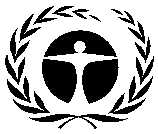 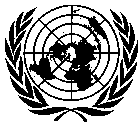 GENERALUNEP/OzL.Pro/ExCom/85/177 May 2020ARABICORIGINAL: ENGLISHبرنامجالأمم المتحدةللبيئةلبرنامجالأمم المتحدةللبيئةلالبلدالنشاط/المشروعالمبلغ المطلوب (دولار أمريكي)المبلغ الموصى به (دولار أمريكي)القسم ألف: الأنشطة الموصى بموافقة شمولية عليهاالقسم ألف: الأنشطة الموصى بموافقة شمولية عليهاالقسم ألف: الأنشطة الموصى بموافقة شمولية عليهاالقسم ألف: الأنشطة الموصى بموافقة شمولية عليهاألف1: تجديد مشروعات التعزيز المؤسسيألف1: تجديد مشروعات التعزيز المؤسسيليبياتجديد مشروع التعزيز المؤسسي (المرحلة السادسة)174,164174,164المجموع الفرعي للقسم ألف1المجموع الفرعي للقسم ألف1174,164174,164تكاليف دعم الوكالةتكاليف دعم الوكالة12,19112,191مجموع القسم ألف1مجموع القسم ألف1186,355186,355ألف2: إعداد مشروعات لخطط إدارة إزالة المواد الهيدروكلوروفلوروكربونيةألف2: إعداد مشروعات لخطط إدارة إزالة المواد الهيدروكلوروفلوروكربونيةألف2: إعداد مشروعات لخطط إدارة إزالة المواد الهيدروكلوروفلوروكربونيةألف2: إعداد مشروعات لخطط إدارة إزالة المواد الهيدروكلوروفلوروكربونيةالجزائرإعداد خطة إدارة إزالة المواد الهيدروكلوروفلوروكربونية (المرحلة الثانية)60,00060,000الجزائرإعداد أنشطة استثمارية لإزالة المواد الهيدروكلوروفلوروكربونية (الرغاوي)50,00050,000الجزائرإعداد أنشطة استثمارية  لإزالة المواد الهيدروكلوروفلوروكربونية (تكييف الهواء)50,00050,000بوروندي*إعداد خطة إدارة إزالة المواد الهيدروكلوروفلوروكربونية (المرحلة الثانية)10,00010,000باكستان**إعداد خطة إدارة إزالة المواد الهيدروكلوروفلوروكربونية (المرحلة الثالثة)50,00050,000باكستان**إعداد أنشطة استثمارية لإزالة المواد الهيدروكلوروفلوروكربونية (الرغاوي)50,00050,000باكستان**إعداد أنشطة استثمارية  لإزالة المواد الهيدروكلوروفلوروكربونية (تكييف الهواء)40,00040,000السنغال*إعداد خطة إدارة إزالة المواد الهيدروكلوروفلوروكربونية (المرحلة الثانية)20,00020,000المجموع الفرعي للقسم ألف2المجموع الفرعي للقسم ألف2330,000330,000تكاليف دعم الوكالةتكاليف دعم الوكالة23,10023,100مجموع القسم ألف2مجموع القسم ألف2353,100353,100ألف3: إعداد مشروعات متعلقة بالمواد الهيدروفلوروكربونيةألف3: إعداد مشروعات متعلقة بالمواد الهيدروفلوروكربونيةألف3: إعداد مشروعات متعلقة بالمواد الهيدروفلوروكربونيةألف3: إعداد مشروعات متعلقة بالمواد الهيدروفلوروكربونيةالسودانإعداد مشروع متعلق بالمواد الهيدروفلوروكربونية (تكييف الهواء)30,00030,000المجموع الفرعي للقسم ألف3المجموع الفرعي للقسم ألف330,00030,000تكاليف دعم الوكالةتكاليف دعم الوكالة2,1002,100مجموع القسم ألف3مجموع القسم ألف332,10032,100القسم باء: الأنشطة الموصى بالنظر الفردي فيهاالقسم باء: الأنشطة الموصى بالنظر الفردي فيهاالقسم باء: الأنشطة الموصى بالنظر الفردي فيهاالقسم باء: الأنشطة الموصى بالنظر الفردي فيهاباء1: إعداد مشروع لخطط إدارة التخفيض التدريجي للمواد الهيدروفلوروكربونيةباء1: إعداد مشروع لخطط إدارة التخفيض التدريجي للمواد الهيدروفلوروكربونيةباء1: إعداد مشروع لخطط إدارة التخفيض التدريجي للمواد الهيدروفلوروكربونيةباء1: إعداد مشروع لخطط إدارة التخفيض التدريجي للمواد الهيدروفلوروكربونيةألبانيا**إعداد خطة إدارة التخفيض التدريجي للمواد الهيدروفلوروكربونية63,500***الأردنإعداد خطة إدارة التخفيض التدريجي للمواد الهيدروفلوروكربونية150,000***المجموع الفرعي للقسم باء1المجموع الفرعي للقسم باء1213,500***تكاليف دعم الوكالةتكاليف دعم الوكالة14,945***مجموع القسم باء1مجموع القسم باء1228,445***المجموع الكلي (ألف1 وألف2 وألف3 وباء1)المجموع الكلي (ألف1 وألف2 وألف3 وباء1)800,000571,555